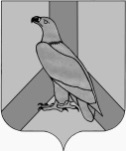 АДМИНИСТРАЦИЯДАЛЬНЕРЕЧЕНСКОГО ГОРОДСКОГО ОКРУГАПРИМОРСКОГО КРАЯПОСТАНОВЛЕНИЕ«      »               2021 г.                  г. Дальнереченск                         № _____Об утверждении порядка организации и проведения оценки регулирующего воздействия проектов муниципальных нормативных правовых актов, экспертизы муниципальных нормативных правовых актов, оценки фактического воздействия муниципальных нормативных правовых актовВ соответствии со статьями 7 и 46 Федерального закона от 06.10.2003 № 131-ФЗ «Об общих принципах организации местного самоуправления в Российской Федерации», Законом Приморского края от 03.12.2014 № 507-КЗ «О порядке проведения экспертизы муниципальных нормативных правовых актов и оценки регулирующего воздействия проектов муниципальных нормативных правовых актов в Приморском крае», решением Думы Дальнереченского городского округа от 09 сентября 2016 г. № 71 «Об оценке регулирующего воздействия проектов муниципальных нормативных правовых актов и экспертизы муниципальных нормативных правовых актов, затрагивающих вопросы осуществления предпринимательской и инвестиционной деятельности», руководствуясь Уставом Дальнереченского городского округа Приморского края, администрация Дальнереченского городского округаПОСТАНОВЛЯЕТ:1. Утвердить  Порядок организации и проведения оценки регулирующего воздействия проектов муниципальных нормативных правовых актов, экспертизы муниципальных нормативных правовых актов, оценки фактического воздействия муниципальных нормативных правовых актов (прилагается).2. Признать утратившими силу:- постановление администрации Дальнереченского городского округа от 20.12.2016 № 1040 «Об утверждении Порядка проведения оценки регулирующего воздействия проектов муниципальных нормативных правовых актов Дальнереченского городского округа и экспертизы муниципальных нормативных правовых актов Дальнереченского городского округа, затрагивающих вопросы осуществления предпринимательской и инвестиционной деятельности»;- постановление администрации Дальнереченского городского округа от 30.08.2018г. № 629 «О внесении изменений в постановление администрации Дальнереченского городского округа от 20.12.2016г. № 1040 «Об утверждении Порядка проведения оценки регулирующего воздействия проектов  муниципальных нормативных правовых актов Дальнереченского городского округа и экспертизы муниципальных нормативных правовых актов Дальнереченского городского округа, затрагивающих вопросы осуществления предпринимательской и инвестиционной деятельности»;- постановление администрации Дальнереченского городского округа от 29.12.2018г. № 949 «О внесении изменений в Порядок проведения оценки регулирующего воздействия проектов  муниципальных нормативных правовых актов Дальнереченского городского округа и экспертизы муниципальных нормативных правовых актов Дальнереченского городского округа, затрагивающих вопросы осуществления предпринимательской и инвестиционной деятельности утвержденный постановлением администрации Дальнереченского городского округа от 20.12.2016г. № 1040»;- постановление администрации Дальнереченского городского округа от 11.06.2020г. № 458 «О внесении изменений в Порядок проведения оценки регулирующего воздействия проектов муниципальных нормативных правовых актов Дальнереченского городского округа и экспертизы муниципальных нормативных правовых актов Дальнереченского городского округа, затрагивающих вопросы осуществления предпринимательской и инвестиционной деятельности утвержденный постановлением администрации Дальнереченского городского округа от 20.12.2016г. № 1040»;- постановление администрации Дальнереченского городского округа от 30.12.2020г. № 1124-па «О внесении изменений в Порядок проведения оценки регулирующего воздействия проектов муниципальных нормативных правовых актов Дальнереченского городского округа и экспертизы муниципальных нормативных правовых актов Дальнереченского городского округа, затрагивающих вопросы осуществления предпринимательской и инвестиционной деятельности, утвержденный постановлением администрации Дальнереченского городского округа от 20.12.2016 № 1040.3. Отделу делопроизводства администрации Дальнереченского городского округа обнародовать настоящее постановление.4. Организационному отделу администрации Дальнереченского городского округа разместить настоящее постановление на официальном сайте Дальнереченского городского округа	5. Настоящее постановление вступает в силу со дня его обнародования.Глава Дальнереченскогогородского округа							         С. В. СтарковУТВЕРЖДЕНОпостановлением администрации Дальнереченского городского округа от                            №      ПОРЯДОКорганизации и проведения оценки регулирующего воздействия проектов муниципальных нормативных правовых актов, экспертизы муниципальных нормативных правовых актов, оценки фактического воздействия муниципальных нормативных правовых актов  Общие положения1.1. Настоящий Порядок определяет участников, а также процедуры оценки регулирующего воздействия проектов муниципальных нормативных правовых актов Дальнереченского городского округа, в том числе проектов муниципальных нормативных правовых актов о внесении изменений в муниципальные нормативные правовые акты (далее соответственно - ОРВ, Проекты МНПА), экспертизы муниципальных нормативных правовых актов Дальнереченского городского округа, оценки фактического воздействия муниципальных нормативных правовых актов Дальнереченского городского округа (далее соответственно – МНПА, экспертиза МНПА, ОФВ МНПА), порядка проведения публичных консультаций, оценки качества исполнения процедур и подготовки сводных отчетов и заключений об ОРВ, заключений о проведении экспертизы МНПА, ОФВ МНПА.1.2. Под ОРВ Проектов МНПА понимается анализ проблем и целей правового регулирования, выявление альтернативных вариантов их достижения, а также определение связанных с ними выгод и издержек субъектов предпринимательской и иной экономической деятельности, подвергающихся воздействию правового регулирования, для выбора наиболее эффективного варианта правового регулирования.Оценка регулирующего воздействия проектов МНПА проводится в целях выявления положений:вводящих избыточные обязанности, запреты и ограничения для субъектов предпринимательской и иной экономической деятельности или способствующих их введению;способствующих возникновению необоснованных расходов субъектов предпринимательской и инвестиционной деятельности и городского бюджета.1.3. Под экспертизой МНПА понимается анализ действующих МНПА, затрагивающих вопросы осуществления предпринимательской и инвестиционной деятельности, при подготовке которых не проводилась процедура ОРВ, направленный на оценку достижения заявленных в ходе их разработки и принятия целей регулирования, эффективности предложенного способа правового регулирования, оценки фактических положительных и отрицательных последствий предложенного способа правового регулирования посредством анализа правоприменительной практики.ОФВ МНПА проводится в целях оценки достижения целей регулирования, заявленных в сводном отчете (заключении) о проведении оценки регулирующего воздействия, определения и оценки фактических положительных и отрицательных последствий принятия правовых актов, а также выявления в них положений, необоснованно затрудняющих ведение предпринимательской и инвестиционной деятельности или приводящих к возникновению необоснованных расходов бюджета Дальнереченского городского округа.1.4. Процедуре ОРВ подлежат Проекты МНПА, устанавливающие новые или изменяющие ранее предусмотренные МНПА обязанности для субъектов предпринимательской и иной экономической деятельности, а также устанавливающие, изменяющие или отменяющие ранее установленную ответственность за нарушение МНПА, затрагивающих вопросы осуществления предпринимательской и иной экономической деятельности, проводимой в соответствии с настоящим Порядком, за исключением Проектов МНПА: а) проектов нормативных правовых актов Думы Дальнереченского городского округа, устанавливающие, изменяющие, приостанавливающие, отменяющие местные налоги и сборы;б) проектов нормативных правовых актов Думы Дальнереченского городского округа, регулирующие бюджетные правоотношения;в) проектов нормативных правовых актов, разработанных в целях ликвидации чрезвычайных ситуаций природного и техногенного характера на период действия режимов чрезвычайных ситуаций.1.5. Для целей настоящего Порядка используются следующие определения:регулирующие органы - структурные подразделения администрации Дальнереченского городского округа, муниципальные учреждения, Дума Дальнереченского городского округа, уполномоченные на нормативное правовое регулирование в соответствующих сферах общественных отношений, а также на участие в процедуре ОРВ, экспертизе МНПА, ОФВ МНПА в части, определенной настоящим Порядком;уполномоченный орган – отдел экономики и прогнозирования администрации Дальнереченского городского округа, ответственный за внедрение и развитие процедур ОРВ, экспертизы МНПА, ОФВ МНПА, осуществляющий функции нормативного правового, информационного и методического обеспечения ОРВ, осуществляющий процедуру публичных консультаций и подготовку заключений об ОРВ по Проектам МНПА, заключений об экспертизе МНПА, ОФВ МНПА, затрагивающих вопросы осуществления предпринимательской и инвестиционной деятельности, а также осуществляющий взаимодействие с краевым уполномоченным органом в области ОРВ;официальный сайт – интернет-портал в информационно-телекоммуникационной сети Интернет, предназначенный для размещения сведений о проведении процедуры ОРВ Проектов МНПА и экспертизы МНПА, организации публичных консультаций и информирования об их результатах, расположенный в информационно-телекоммуникационной сети Интернет по адресу: http://www.regulation-new.primorsky.ru;публичные консультации - открытое обсуждение с заинтересованными лицами Проекта МНПА, МНПА, организуемое уполномоченным органом в ходе проведения процедуры ОРВ, экспертизы МНПА, ОФВ МНПА и подготовки заключения об ОРВ, заключения об экспертизе МНПА, заключения об ОФВ МНПА;сводный отчет о результатах проведения ОРВ Проекта МНПА (далее - сводный отчет) - документ, содержащий выводы по итогам проведения регулирующим органом исследования о возможных вариантах решения выявленной в соответствующей сфере общественных отношений проблемы, а также результаты расчетов издержек и выгод применения указанных вариантов решения;проблема - условие, создающее препятствие для эффективного функционирования отношений в сфере предпринимательской и инвестиционной деятельности, которое существует устойчиво во времени и не может быть преодолено субъектами предпринимательской и инвестиционной деятельности самостоятельно;отчет об ОФВ МНПА – документ, содержащий выводы по итогам проведения регулирующим органом исследования на предмет достижения целей регулирования, заявленных при разработке рассматриваемого МНПА, а также оценку фактических положительных и отрицательных последствий принятия данного МНПА;заключение об ОРВ – завершающий процедуру ОРВ документ, подготавливаемый уполномоченным органом и содержащий выводы о наличии либо отсутствии положений, вводящих избыточные обязанности, запреты и ограничения для физических и юридических лиц в сфере предпринимательской и инвестиционной деятельности или способствующих их введению, а также положений, приводящих к возникновению необоснованных расходов физических и юридических лиц в сфере предпринимательской и инвестиционной деятельности, а также бюджета Дальнереченского городского округа, о наличии либо отсутствии достаточного обоснования решения проблемы предложенным способом регулирования;заключение об экспертизе МНПА – завершающий экспертизу МНПА документ, подготавливаемый уполномоченным органом и содержащий выводы о положениях МНПА, в отношении которого проводится экспертиза, создающих необоснованные затруднения для осуществления предпринимательской и инвестиционной деятельности, или об отсутствии таких положений, а также обоснование сделанных выводов;заключение об ОФВ МНПА – завершающий процедуру ОФВ МНПА документ, подготавливаемый уполномоченным органом и содержащий выводы о достижении заявленных целей регулирования, оценку положительных или отрицательных последствий действия МНПА, а также предложения об отмене или его отдельных положений;заинтересованные лица – физические и юридические лица, общественные объединения предпринимателей Дальнереченского городского округа, иные организации и эксперты – участники публичных консультаций.ОРВ Проектов МНПАОРВ Проектов МНПА проводится с учетом степени регулирующего воздействия положений, содержащихся в подготовленном регулирующим органом проекте МНПА:а) высокая степень регулирующего воздействия – Проект МНПА содержит положения, устанавливающие новые обязанности для субъектов предпринимательской и иной экономической деятельности, а также устанавливающие ответственность за нарушение МНПА, затрагивающих вопросы осуществления предпринимательской и иной экономической деятельности;б) средняя степень регулирующего воздействия – Проект МНПА содержит положения, изменяющие ранее предусмотренные МНПА обязанности для субъектов предпринимательской и иной экономической деятельности, а также изменяющие ранее установленную ответственность за нарушение МНПА, затрагивающих вопросы осуществления предпринимательской и иной экономической деятельности;в) низкая степень регулирующего воздействия – Проект МНПА содержат:положения, отменяющие ранее установленную ответственность за нарушение МНПА, затрагивающих вопросы осуществления предпринимательской и иной экономической деятельности;иные положения, не предусмотренные подпунктами «а», «б» настоящего пункта.  В ходе проведения процедуры ОРВ и представления ее результатов необходимо обеспечить право заинтересованных лиц на беспрепятственный доступ к объективной информации о существующей проблеме и возможных способах ее решения, в том числе путем введения предлагаемого правового регулирования.В целях проведения качественного анализа альтернативных вариантов решения проблемы, выявленной в соответствующей сфере общественных отношений могут проводиться  публичные консультации на этапе формирования концепции (идеи) предлагаемого правового регулирования с заинтересованными лицами, в целях уточнения содержания проблемы, определения возможных вариантов ее решения, уточнения состава потенциальных адресатов предлагаемого правового регулирования и возможности возникновения у данных лиц необоснованных издержек в связи с его введением, а также в целях получения предложений о других возможных вариантах решения указанной проблемы при подготовке проекта МНПА содержащего положения, устанавливающие новые обязанности для субъектов предпринимательской и иной экономической деятельности, а также ответственность за нарушение МНПА, затрагивающих вопросы осуществления предпринимательской и иной экономической деятельности. Решение о необходимости проведения публичных консультаций на этапе формирования концепции (идеи) предлагаемого правового регулирования при подготовке  Проекта МНПА, содержащего положения, устанавливающие новые обязанности для субъектов предпринимательской и иной экономической деятельности, а также ответственность за нарушение МНПА, затрагивающих вопросы осуществления предпринимательской и иной экономической деятельности, принимает регулирующий орган.В случае принятия решения указанного в пункте 2.4. настоящего Порядка регулирующий орган направляет в уполномоченный орган с сопроводительным письмом уведомление о подготовке Проекта МНПА для размещения его на официальном сайте.К уведомлению о подготовке Проекта МНПА прилагаются и размещаются на официальном сайте:Перечень вопросов для участников публичных консультаций, в который рекомендуется включить следующие пункты:а) является ли предлагаемое регулирование оптимальным способом решения проблемы;б) какие риски и негативные последствия могут возникнуть в случае принятия предлагаемого регулирования;в) какие выгоды и преимущества могут возникнуть в случае принятия предлагаемого регулирования;г) существуют ли альтернативные (менее затратные и (или) более эффективные) способы решения проблемы;д) общее мнение по предлагаемому регулированию.Регулирующему органу рекомендуется включить в данный перечень дополнительные вопросы исходя из специфики предлагаемого регулирования.Иные материалы, служащие обоснованием выбора предлагаемого варианта правового регулирования.Уполномоченный орган в течение 3 рабочих дней с момента получения уведомления о подготовке Проекта МНПА размещает уведомление о подготовке Проект МНПА на официальном сайте, сформированного с использованием программных средств официального сайта, содержащее идею (концепцию) предлагаемого правового регулирования и документы направленные регулирующим органом указанные в п. 2.6. настоящего Порядка, и проводит публичные консультации по существу предлагаемого правового регулирования с заинтересованными лицами в целях уточнения содержания проблемы, определения возможных вариантов ее решения, уточнения состава потенциальных адресатов предлагаемого правового регулирования и возможности возникновения у данных лиц необоснованных издержек в связи с его введением, а также в целях получения предложений о других возможных вариантах решения указанной проблемы. 	При размещении уведомления о подготовке Проекта МНПА уполномоченный орган указывает срок, в течение которого осуществляется прием отзывов заинтересованных лиц. Данный срок не может быть менее пяти рабочих дней со дня размещения уведомления о подготовке Проекта МНПА на официальном сайте.Уведомление о подготовке Проекта МНПА не размещается в отношении Проектов МНПА, имеющих среднюю и низкую степени регулирующего воздействия, подлежащих разработке в связи с принятием федеральных нормативных правовых актов, законов Приморского края, НПА Приморского края, имеющих высокую степень регулирующего воздействия, разработка которых прямо предусмотрена поручениями или указаниями Губернатора края, поручениями или указаниями главы Дальнереченского городского округа.О проведении публичной консультации уполномоченный орган извещает регулирующий орган и иные заинтересованные структурные подразделения администрации Дальнереченского городского округа;уполномоченного по защите прав предпринимателей в субъекте Российской Федерации;заинтересованных лиц.  Позиции лиц, участников публичных консультаций могут быть получены уполномоченным органом также посредством проведения совещаний, заседаний в администрации Дальнереченского городского округа, а также с использованием иных форм и источников получения информации.Уполномоченный орган после окончания проведения публичных консультаций, в течение 2 рабочих дней, направляет разработчику проекта МНПА справку о поступивших предложениях (замечаниях) в рамках проведения публичный консультаций согласно Приложению № 1 настоящего Порядка.Обработка предложений, поступивших в ходе публичных консультаций, осуществляется регулирующим органом, который рассматривает все предложения, поступившие в указанный в уведомлении срок. После получения справки о поступивших предложениях (замечаниях) в рамках проведения публичных консультаций регулирующий орган в течение 5 рабочих дней со дня получения справки о поступивших предложениях (замечаниях) в рамках проведения публичный консультаций:	а) рассматривает все предложения и замечания поступившие в указанный в уведомлении срок;	б)  по результату рассмотрения предложений и замечаний составляет сводку предложений с указанием сведений об их учете или причинах отклонения (Приложение № 2);	в)  осуществляет мотивированный выбор наилучшего способа решения проблемы;	г) принимает решение о подготовке Проекта МНПА либо отказе от введения предлагаемого правового регулирования в целях решения выявленной проблемы.В случае если предложения участника публичных консультаций в отношении уведомления о подготовке Проекта МНПА не были опубликованы на официальном сайте либо в указанной сводке предложений отсутствуют обоснования отказа в учете (либо частичного учета) его предложений, то участнику публичных консультаций рекомендуется обратиться в адрес уполномоченного органа с запросом о разъяснении сложившейся ситуации.По результатам рассмотрения предложений, поступивших в срок указанный в уведомлении в связи с размещением уведомления о подготовке Проекта МНПА, регулирующий орган принимает решение о подготовке Проекта МНПА либо об отказе от введения, предлагаемого правового регулирования в целях решения выявленной проблемы.При отказе от введения, предлагаемого правового регулирования соответствующее решение в течение 1 рабочего дня со дня его принятия регулирующим органом направляется оно в уполномоченный орган для размещения его на официальном сайте. Уполномоченный орган в течение 1 рабочего дня со дня получения решения об отказе от введения предлагаемого правового регулирования размещает его на официальном сайте и доводит до органов и организаций, указанных в п. 2.9 настоящего Порядка.В случае принятия решения о необходимости введения предлагаемого правового регулирования регулирующий орган для решения выявленной проблемы выбирает оптимальный из имеющихся вариантов правового регулирования и в течение трех месяцев со дня принятия решения о подготовке Проекта МНПА разрабатывает соответствующий Проект МНПА и подготавливает сводный отчет согласно приложению № 3 к настоящему Порядку.Сводный отчет для Проектов МНПА со средней и высокой степенью регулирующего воздействия формируется регулирующим органом, в том числе с учетом результатов рассмотрения предложений, поступивших в связи с размещением уведомления о подготовке Проекта МНПА, и должен содержать следующие сведения:а) степень регулирующего воздействия Проекта МНПА;б) описание проблемы, на решение которой направлен предлагаемый способ регулирования, оценка негативных эффектов, возникающих в связи с наличием рассматриваемой проблемы;в) анализ опыта иных муниципальных образований Приморского края и Российской Федерации в соответствующих сферах деятельности;г) цели предлагаемого регулирования и их соответствие принципам правового регулирования;д) описание предлагаемого регулирования и иных возможных способов решения проблемы;е) основные группы субъектов предпринимательской и инвестиционной деятельности, иные заинтересованные лица, включая органы местного самоуправления, интересы которых будут затронуты предлагаемым правовым регулированием, оценка количества таких субъектов;ж) оценка воздействия проекта МНПА на состояние конкуренции;з) новые функции, полномочия, обязанности и права органов местного самоуправления или сведения об их изменении, а также порядок их реализации;и) устанавливаемые или изменяемые обязанности субъектов предпринимательской и инвестиционной деятельности, оценка расходов и доходов субъектов предпринимательской и инвестиционной деятельности, связанных с необходимостью соблюдения установленных обязанностей или ограничений либо с изменением содержания таких обязанностей или ограничений;к) риски решения проблемы предложенным способом регулирования и риски негативных последствий;л) описание методов контроля и сроки оценки эффективности избранного способа достижения цели регулирования, программы мониторинга и иные способы (методы) оценки достижения заявленных целей регулирования;м) анализ издержек и выгод предлагаемого варианта достижения цели регулирования;н) предполагаемая дата вступления в силу МНПА, в отношении проекта которого проводилась ОРВ, необходимость установления переходных положений (переходного периода);о) сведения о размещении уведомления о проведении публичных консультаций Проекта МНПА, сроках представления предложений в связи с такими размещениями, лицах, представивших предложения, результаты рассмотрения предложений;п) иные сведения, которые, по мнению разработчика, позволяют оценить обоснованность предлагаемого регулирования.В сводном отчете приводятся источники использованных данных. Расчеты, необходимые для заполнения сводного отчета, приводятся в приложении к нему.Информация об источниках данных и о методах расчетов должна обеспечивать возможность их верификации. В случае если расчеты произведены на основании данных, не опубликованных в открытых источниках, такие данные должны быть приведены в приложении к сводному отчету в полном объеме.Сводный отчет для Проектов МНПА с низкой степенью регулирующего воздействия должен содержать сведения, указанные в подпунктах «а», «б», «г» - «е», «з», «о», «п» пункта 2.17. настоящего Порядка.Выбор оптимального варианта правового регулирования осуществляется с учетом следующих основных критериев:1) эффективность, определяемая высокой степенью вероятности достижения заявленных целей регулирования; 2) уровень и степень обоснованности предполагаемых затрат потенциальных адресатов предлагаемого правового регулирования ибюджета Дальнереченского городского округа;3) предполагаемая польза для соответствующей сферы общественных отношений, выражающаяся в создании благоприятных условий для ее развития.В случае если по итогам проведения публичных консультаций регулирующим органом будет принято решение о выборе варианта регулирования, отличного от первоначально предложенного, регулирующий орган в сводном отчете подробно обосновывает необходимость выбора варианта предполагаемого правового регулирования, отличного от предлагавшегося на этапе размещения уведомления о подготовке Проекта МНПА.Регулирующий орган в течение двух рабочих дней со дня подготовки указанных в п. 2.16 настоящего Порядка документов направляет их в уполномоченный орган с сопроводительным письмом Проект МНПА, уведомление согласно приложению № 4, пояснительную записку, содержащую сведения, указанные в приложении № 5, сводный отчет, перечень вопросов для участников публичных консультаций согласно рекомендуемому перечню вопросов, содержащемуся в приложении № 6 к настоящему Порядку.Уполномоченный орган в течение 3 рабочих дней с момента получения документов указанных в пункте 2.22. настоящего Порядка осуществляет контроль качества полученных документов.В случае несоответствия сведений, содержащихся в документах указанных в п. 2.22. настоящего Порядка, уполномоченный орган извещает регулирующий орган о необходимости приведения документов в соответствие с требованиями настоящего Порядка.Регулирующий орган в течение пяти рабочих дней устраняет замечания уполномоченного органа и повторно направляет документы, указанные в п. 2.22. настоящего Порядка в уполномоченный орган для размещения их на официальном сайте. В случае соответствия сведений, содержащихся в документах, указанные в п. 2.22. настоящего Порядка, уполномоченный орган начинает процедуру публичных консультаций в течение 2 рабочих дней по истечению срока указанного в п. 2.23. настоящего Порядка или получения документов предусмотренных в п. 2.24. настоящего Порядка, а также извещает о начале публичных консультаций регулирующий орган, заинтересованные структурные подразделения администрации Дальнереченского городского округа, уполномоченного по защите прав предпринимателей в субъекте Российской Федерации или иных заинтересованных лиц.Публичные консультации по Проектам МНПА, содержащим сведения, составляющие государственную тайну или сведения конфиденциального характера, не проводятся.Срок проведения публичных консультаций с учетом степени регулирующего воздействия проекта акта должен составлять не менее 20, 10 и 5 рабочих дней для высокой, средней и низкой степеней регулирующего воздействия соответственно со дня размещения на официальном сайте документов, указанных в пункте 2.22. настоящего Порядка.В отношении Проектов МНПА, разработанных в целях предупреждения чрезвычайных ситуаций природного и техногенного характера, недопущения кризисных ситуаций и предупреждения террористических актов и (или) для ликвидации их последствий, срок проведения публичных консультаций, предусмотренных пунктом 3 частью 3 статьи 3 Закона Приморского края от 03.12.2014 № 507-КЗ «О порядке проведения экспертизы муниципальных нормативных правовых актов и оценки регулирующего воздействия проектов муниципальных нормативных правовых актов в Приморском крае», не может составлять менее 5 и более 10 календарных дней со дня размещения уведомления о публичных консультациях по проекту муниципального акта.Уполномоченный орган после окончания проведения публичных консультаций, в течение 3 рабочих дней, направляет регулирующему органу справку о поступивших предложениях (замечаниях) в рамках проведения публичных консультаций (приложение № 2).Сбор и обработка предложений, поступивших в ходе проведения публичных консультаций, осуществляются в соответствии с п. 2.12. настоящего Порядка.Уполномоченный орган, проводивший публичные консультации, в течение 1 рабочего дня со дня получения от регулирующего органа сводку предложений обязан разместить её на официальном сайте.В случаях если предложения участника публичных консультаций в отношении Проекта МНПА, не были опубликованы на официальном сайте либо в указанной сводке предложений отсутствуют обоснования отказа в учете (либо частичного учета) его предложений, то участнику публичных консультаций рекомендуется обратиться в адрес уполномоченного органа с запросом о разъяснении сложившейся ситуации.По результатам обработки предложений, полученных в ходе проведения публичных консультаций, сводный отчет и Проект МНПА при необходимости дорабатываются регулирующим органом.В случае если в результате доработки регулирующим органом в Проект МНПА будут внесены изменения, содержащие положения, имеющие высокую степень или среднюю степень регулирующего воздействия, в отношении которых не проведены публичные консультации, доработанные Проект МНПА и сводный отчет подлежат повторному обсуждению в рамках публичных консультаций в соответствии с настоящим Порядком.Доработанный Проект МНПА и сводный отчет направляются регулирующим органом вместе со сводками предложений, составленными по результатам публичных консультаций в соответствии с п. 2.22. настоящего Порядка, в уполномоченный орган для подготовки заключения об ОРВ.В течение 10 рабочих дней со дня поступления документов, указанных в п. 2.35. настоящего Порядка, уполномоченным органом подготавливается заключение об ОРВ (приложение № 8), включающее:- оценку соответствия процедур требованиям настоящего Порядка и принятым методическим подходам;- оценку качества процедур, в том числе корректность использования и интерпретации данных, обоснованность выбора органом исполнительной власти Приморского края, субъектом права законодательной инициативы Приморского края наиболее эффективного варианта решения проблемы;- выявление в Проекте МНПА положений, которые:- устанавливают новые или изменяют действующие обязанности для субъектов предпринимательской и инвестиционной деятельности или способствуют их введению;- устанавливают, изменяют или отменяют ответственность субъектов предпринимательской и инвестиционной деятельности или способствуют их введению;- способствуют возникновению необоснованных расходов субъектов предпринимательской и инвестиционной деятельности;- способствуют возникновению необоснованных расходов бюджета Дальнереченского городского округа;- способствуют необоснованному ограничению конкуренции.Проект МНПА, в отношении которого проведена процедура ОРВ, вносится на рассмотрение главе Дальнереченского городского округа или Думу Дальнереченского городского округа с приложением заключения об ОРВ.Проекты МНПА об утверждении административных регламентов, в том числе проекты МНПА, предусматривающие внесение изменений в данные административные регламенты, а также Проекты МНПА, разрабатываемые исключительно в целях приведения отдельных положений МНПА, затрагивающих вопросы осуществления предпринимательской и иной экономический деятельности, в соответствие с федеральными нормативными правовыми актами и МНПА, нормативными правовыми актами федеральных органов исполнительной власти, или вносящих изменения в МНПА, затрагивающие вопросы осуществления предпринимательской и иной экономический деятельности, не предусматривающие введение, исключение или изменение прав и обязанностей участников регулируемых правоотношений, подлежат проведению процедуры ОРВ в упрощенном порядке без размещения уведомления об обсуждении идеи (концепции) предлагаемого правового регулирования и с сокращенными сроками проведения публичных консультаций. Срок проведения публичных консультаций вышеуказанных проектов МНПА, поправок к Проектам МНПА составляет не менее 5 рабочих дней.По результатам проведения упрощенной процедуры ОРВ Проектов НПА, указанных в настоящем пункте, уполномоченный орган в течение 10 рабочих дней со дня поступления документов, указанных в пункте 2.35 настоящего Порядка, подготавливает заключение об ОРВ.Проект МНПА внесенный на рассмотрение в Думу Дальнереченского городского округа субъектами права законодательной инициативы, устанавливающий новые или изменяющий ранее предусмотренные МНПА обязанности для субъектов предпринимательской и иной экономической деятельности, а также устанавливающие, изменяющие или отменяющие ранее установленную ответственность за нарушение МНПА, затрагивающих вопросы осуществления предпринимательской и иной экономической деятельности, направленные Думой Дальнереченского городского округа для проведения процедуры ОРВ в уполномоченный орган проводит процедуру ОРВ в соответствии с действующим Порядком.По результатам проведения ОРВ Проектов МНПА,  уполномоченный орган в течение пяти рабочих дней со дня подписания заключения об ОРВ размещает данное заключение на официальном сайте и направляет в орган разработавший проект муниципального акта.Содержание в заключении об ОРВ выводов о наличии положений, вводящих избыточные обязанности, запреты и ограничения для физических и юридических лиц в сфере предпринимательской и иной экономической деятельности или способствующих их введению, а также положений, приводящих к возникновению необоснованных расходов физических и юридических лиц в сфере предпринимательской и иной экономической деятельности, а также бюджета Дальнереченского городского округа, является основанием для отказа регулирующему органу или субъекту права законодательной инициативы в согласовании Проекта МНПА. Разногласия, возникающие по результатам проведения ОРВ, затрагивающие вопросы осуществления предпринимательской и инвестиционной деятельности, разрешаются в порядке, установленном в разделе 5 настоящего Порядка.Экспертиза МНПАЭкспертиза МНПА Дальнереченского городского округа, затрагивающая вопросы осуществления предпринимательской и инвестиционной деятельности, проводится в целях выявления положений, необоснованно затрудняющих осуществление предпринимательской и инвестиционной деятельности.Администрацией Дальнереченского городского округа в лице уполномоченного органа проводится экспертиза муниципальных нормативных правовых актов Дальнереченского городского округа, затрагивающих вопросы осуществления предпринимательской и инвестиционной деятельности, принятых в форме постановлений главы Дальнереченского городского округа, администрации Дальнереченского городского округа, муниципальных правовых актов Дальнереченского городского округа, принятых Думой Дальнереченского городского округа с особенностями, установленными для данной категории сведений в соответствии с действующим законодательством.Экспертиза МНПА проводится в соответствии с планом проведения экспертизы МНПА (далее - План экспертизы МНПА).Формирование Плана экспертизы МНПА осуществляется уполномоченным органом на основании предложений о проведении экспертизы МНПА, поступивших от субъектов права законодательной инициативы, органов исполнительной власти Приморского края, органов местного самоуправления, инвестиционных уполномоченных, научно-исследовательских, общественных и иных организаций, субъектов предпринимательской и инвестиционной деятельности, их ассоциаций и союзов (далее - инициатор проведения экспертизы МНПА).МНПА включаются в План экспертизы МНПА при наличии сведений, указывающих, что положения МНПА могут создавать условия, необоснованно затрудняющие ведение предпринимательской и иной экономической деятельности.Информационное сообщение о формировании плана экспертизы МНПА размещается уполномоченным органом до 01 ноября текущего года на официальном сайте Дальнереченского городского округа.В информационном сообщении о формировании плана экспертизы МНПА указываются срок приема предложений для формирования плана, который должен составлять не менее 10 рабочих дней со дня размещения информационного сообщения о формировании плана, и способ направления таких предложений.Предложения о проведении экспертизы, поступившие по истечении срока, установленного для направления предложений, и (или) не содержащие сведения, указывающие, что положения правового акта могут создавать условия, необоснованно затрудняющие осуществление предпринимательской и инвестиционной деятельности, к рассмотрению уполномоченным органом не принимаются.В случае отсутствия поступивших предложений в срок указанный в уведомлении, план экспертизы МНПА не утверждается.План экспертизы МНПА утверждается на следующий год постановлением администрации Дальнереченского городского округа в срок до 30 декабря текущего года и размещается уполномоченным органом на официальном сайте Дальнереченского городского округа.В целях исполнения поручений или указаний Президента Российской Федерации, поручений Правительства Российской Федерации, Губернатора Приморского края о проведении экспертизы МНПА в План экспертизы МНПА в течение 10 рабочих дней вносятся соответствующие изменения постановлением администрации Дальнереченского городского округа, который размещается в течение трех рабочих дней со дня его утверждения на официальном сайте Дальнереченского городского округа.В соответствии с утвержденным Планом экспертизы МНПА уполномоченный орган направляет в регулирующий орган, ответственный за нормативное правовое регулирование в установленной сфере, уведомление о необходимости проведения экспертизы МНПА.Регулирующий орган в течение 15 рабочих дней со дня получения уведомления о необходимости проведения экспертизы МНПА осуществляет экспертизу МНПА и определяет позицию о необходимости внесения изменений в МНПА.В ходе экспертизы МНПА регулирующий орган использует данные официальной статистической информации, данные ведомственной статистики, результаты социологических исследований, в том числе опросов, совещаний экспертных групп, экспертных оценок, а также иных методов, позволяющих определить значения выгод и издержек субъектов предпринимательской и инвестиционной деятельности, а также определить степень достижения целей государственного регулирования.При проведении экспертизы МНПА выявляются положения, необоснованно затрудняющие осуществление предпринимательской и инвестиционной деятельности, путем изучения следующих вопросов:а) наличие в МНПА избыточных требований по подготовке и (или) предоставлению документов (информации) в случаях:необоснованной частоты предоставления документов (информации), если получающий информацию орган исполнительной власти Приморского края не использует их с той же периодичностью;наличия организационных препятствий для приема обязательных к предоставлению документов (информации) (удаленное местонахождение приема документов (информации), неопределенность времени приема документов (информации), имеется иной ограниченный ресурс органов исполнительной власти Приморского края для приема документов (информации);отсутствия альтернативных способов подачи обязательных к предоставлению документов (информации) (запрещение отправки документов (информации) через уполномоченных лиц, посредством почтового отправления, с использованием информационно-телекоммуникационных технологий);предъявления завышенных требований к форме предоставляемых документов (информации), предоставление которых связано с оказанием государственной услуги;если требуемые аналогичные или идентичные документы (информация) выдает, то же структурное подразделение, отраслевой (функциональный) орган администрации городского округа;если аналогичные или идентичные документы (информация) требуется предоставлять в несколько структурных подразделений, отраслевых (функциональных) органов администрации городского округа (или) организаций, предоставляющих государственные муниципальные услуги;если требуемые к предоставлению документы (информация) находятся в распоряжении организаций, предоставляющих муниципальные услуги, или организаций, участвующих в предоставлении муниципальных услуг;если аналогичные или идентичные документы (информация) требуется предоставлять в одно или различные структурные подразделения (отраслевые органы) администрации городского округа;если процедура подачи документов (информации) не предусматривает возможности получения доказательств о факте приема уполномоченным лицом обязательных для предоставления документов (информации);если установленная процедура не способствует сохранению конфиденциальности предоставляемых документов (информации) или способствует нарушению иных охраняемых законом прав;б) наличие в МНПА требований, связанных с необходимостью создания, приобретения, содержания, реализации каких-либо активов, возникновения, наличия или прекращения договорных обязательств, наличия персонала, осуществления не связанных с предоставлением информации или подготовкой документов, работ, услуг в связи с организацией, осуществлением или прекращением определенного вида деятельности, которые, по мнению субъекта предпринимательской и инвестиционной деятельности, необоснованно усложняют осуществление деятельности либо приводят к существенным издержкам или невозможности осуществления предпринимательской и инвестиционной деятельности;в) отсутствие, неточность или избыточность полномочий лиц, наделенных правом проведения проверок, участия в комиссиях, выдачи или осуществления согласований, определения условий и выполнения иных установленных законодательством Российской Федерации обязательных процедур;г) отсутствие необходимых организационных или технических условий, приводящее к невозможности реализации органами исполнительной власти Приморского края установленных функций в отношении субъектов предпринимательской и инвестиционной деятельности.При выявлении в ходе экспертизы МНПА положений, необоснованно затрудняющих осуществление предпринимательской и инвестиционной деятельности, регулирующий орган рассматривает возможность применения различных вариантов государственного регулирования отношений:а) отмена МНПА или его отдельных положений, необоснованно затрудняющих осуществление предпринимательской и инвестиционной деятельности;б) оптимизация МНПА;в) введение нового регулирования.По результатам экспертизы МНПА регулирующий орган в течение срока, указанного в п. 3.12. настоящего Порядка, подготавливает проект заключения об экспертизе МНПА в соответствии с приложением № 8 к настоящему Порядку и направляет его в уполномоченный орган с уведомлением о проведении публичных консультаций (приложение № 9), пояснительной запиской (приложение № 10), содержащей сведения, указанные в п. 3.14. и 3.15. настоящего Порядка (далее - Пояснительная записка по экспертизе НПА), перечнем вопросов по МНПА, обсуждаемых в ходе публичных консультаций, на официальном сайте.Уполномоченный орган после получения документов, предусмотренных п. 3.16. настоящего Порядка, проводит публичные консультации, в рамках проведения которых размещает полученные документы на официальном сайте в течение 1 рабочего дня со дня их получения.В срок не позднее следующего рабочего дня со дня размещения в открытом доступе документов, указанных в п. 3.16. настоящего Порядка, на официальном сайте уполномоченный орган информирует о начале публичных консультаций регулирующий орган, структурные подразделения администрации Дальнереченского городского округа уполномоченного по защите прав предпринимателей в Приморском крае и заинтересованных лиц. Публичные консультации проводятся в срок не менее 20 рабочих дней со дня размещения документов на официальном сайте указанных в п. 3.16. настоящего Порядка.Дополнительно к проведению публичных консультаций могут использоваться такие формы публичного обсуждения, как открытые заседания общественно-консультативных органов, опросы бизнес-ассоциаций, специально сформированных экспертных групп, интернет-опросы, проведение совещаний с заинтересованными сторонами, включая обсуждение независимых интернет-площадках.В течение 2 рабочих дней со дня завершения публичных консультаций уполномоченный орган направляет регулирующему органу справку о поступивших предложениях в рамках проведения публичных консультаций (приложение № 1).После получения справки о поступивших предложениях  в рамках проведения публичных консультаций регулирующий орган в течение 2 рабочих дней со дня получения справки о поступивших предложениях подготавливает отчет о результатах проведения публичных консультаций по форме согласно приложению № 11 к настоящему Порядку, содержащий позиции по всем полученным мнениям, с учетом экспертного заключения по экспертизе МНПА, вносит соответствующие изменения в проект заключения об экспертизе МНПА и направляет указанные документы в уполномоченный орган.Уполномоченный орган в течение 15 рабочих дней со дня поступления документов, указанных в п. 3.22. настоящего Порядка, на основании представленных документов подготавливает заключение об экспертизе МНПА.Заключение об экспертизе МНПА подписывается руководителем уполномоченного органа не позднее 16 рабочего дня со дня поступления документов, указанных в п. 3.22. настоящего Порядка.Заключение об экспертизе МНПА является основанием для изменения существующего регулирования. Заключение об экспертизе МНПА размещается уполномоченным органом на официальном сайте, направляется инициатору проведения экспертизы МНПА и в регулирующий орган, ответственный за нормативное правовое регулирование в установленной сфере, в течение пяти рабочих дней со дня его подписания.В случае наличия в заключении об экспертизе МНПА сведений о выявленных положениях МНПА, необоснованно затрудняющих осуществление предпринимательской и инвестиционной деятельности, регулирующий орган в соответствии с настоящим Порядком в течение 60 рабочих дней со дня получения указанного заключения разрабатывает Проект МНПА, предусматривающий внесение изменений в МНПА с учетом проведенной экспертизы МНПА.Регулирующий орган вправе в течение пяти рабочих дней после получения заключения об экспертизе МНПА представить в письменном виде свои возражения на заключение об экспертизе МНПА, которые подлежат рассмотрению уполномоченным органом в течение пяти рабочих дней после их получения.Разногласия, возникающие по результатам проведения экспертизы НПА, решаются в порядке, установленном в разделе 5настоящего Порядка.Оценка фактического воздействия МНПАОФВ МНПА проводится в отношении МНПА, при проведении ОРВ которых в соответствии с настоящим Порядком определена высокая или средняя степень регулирующего воздействия и со дня их вступления в силу прошло три года.ОФВ МНПА проводится уполномоченным органом на основе плана ОФВ, утвержденного уполномоченным органом (далее - План ОФВ МНПА).Формирование проекта Плана ОФВ МНПА осуществляется уполномоченным органом на основании поручений главы Дальнереченского городского округа, предложений органов местного самоуправления, отделов и учреждений администрации Дальнереченского городского округа, уполномоченного по защите прав предпринимателей Приморского края, субъектов предпринимательской и инвестиционной деятельности, их ассоциаций и союзов, а также иных участников публичных консультаций (далее - инициатор проведения ОФВ МНПА).В целях формирования проекта Плана ОФВ МНПА уполномоченный орган размещает уведомление в срок до 01 ноября текущего года о формировании проекта Плана ОФВ МНПА на официальном сайте Дальнереченского городского округа.Уведомление о формировании проекта Плана ОФВ МНПА должно содержать:способы представления предложений;срок окончания приема предложений;указание на необходимый перечень сведений для обоснования предложений.МНПА включаются в проект Плана ОФВ НПА при наличии следующих сведений:реквизиты действующего МНПА;общественные отношения, а также группы субъектов предпринимательской и инвестиционной деятельности, на которых направлено введенное регулирование;положения МНПА, которые могут создавать условия, необоснованно затрудняющие ведение предпринимательской и инвестиционной деятельности или приводящие к возникновению необоснованных расходов субъектов предпринимательской и инвестиционной деятельности, бюджета Дальнереченского городского округа, а также иные негативные эффекты, вызванные принятием НПА.Предложения, не содержащие сведения, указанные в п.4.5 настоящего Порядка, уполномоченным органом не рассматриваются.Срок окончания приема предложений от участников оценки ОФВ устанавливается не ранее 30 рабочих дней после размещения уведомления о формировании проекта Плана ОФВ МНПА.План ОФВ МНПА утверждается на следующий год постановлением администрации Дальнереченского городского округа в срок до  уполномоченного органа в срок до 30 декабря текущего года и размещается на официальном сайте Дальнереченского городского округа в течение пяти рабочих дней со дня его утверждения.План ОФВ МНПА не утверждается, если в течение срока указанного в п. 4.6. настоящего Порядка не поступили предложения.   В целях исполнения поручений или указаний Президента Российской Федерации, поручений Правительства Российской Федерации, Губернатора Приморского края о проведении ОФВ МНПА в План ОФВ МНПА в течение 10 рабочих дней вносятся соответствующие изменения постановлением администрации Дальнереченского городского округа, которое уполномоченный орган  размещается данное постановление в течение трех рабочих дней со дня его утверждения на официальном сайте Дальнереченского городского округа.В Плане ОФВ МНПА для каждого МНПА предусматривается срок проведения ОФВ МНПА, который не должен превышать трех месяцев.В случае необходимости проведения дополнительных консультаций срок проведения ОФВ МНПА может быть продлен уполномоченным органом, но не более чем на один месяц.В соответствии с утвержденным Планом ОФВ МНПА уполномоченный орган направляет в регулирующий орган, ответственный за нормативное правовое регулирование в установленной сфере, уведомление о необходимости проведения ОФВ МНПА. Регулирующим органом в течение 15 рабочих дней со дня получения уведомления о необходимости проведения процедуры ОФВ подготавливается и направляет в уполномоченный орган для проведения публичных консультаций на официальном сайте отчет об ОФВ МНПА по форме в соответствии с приложением 12 к настоящему Порядку, содержащий следующие сведения и материалы:а) реквизиты, источники официального опубликования МНПА;б) сведения о вносившихся в МНПА изменениях (при наличии);в) период действия МНПА и его отдельных положений (при наличии);г) сведения об основных группах субъектов предпринимательской и (или) инвестиционной деятельности, иных заинтересованных лиц, включая органы исполнительной власти Приморского края, органы местного самоуправления муниципальных образований Приморского края, интересы которых затрагиваются регулированием, установленным МНПА, количестве таких субъектов, изменении численности и состава таких групп по сравнению со сведениями, представленными регулирующим органом при проведении ОРВ;д) сведения о проведении процедуры ОРВ МНПА и ее результатах, включая результаты проведения публичных консультаций, заключение об ОРВ Проекта МНПА (сводный отчет), заключение уполномоченного органа по результатам ОРВ (заключение об ОРВ);е) сведения о фактических положительных и отрицательных последствиях установленного правового регулирования;ж) сведения о достижении (недостижении) заявленных целей регулирования;з) сведения об объеме фактических расходов субъектов предпринимательской и (или) инвестиционной деятельности, связанных с необходимостью соблюдения установленных МНПА обязанностей или ограничений;и) сведения об изменении расходов (доходов) бюджета Дальнереченского городского округа от реализации предусмотренных МНПА функций (полномочий, обязанностей, прав) администрации Дальнереченского городского округа;к) сведения о реализации методов контроля эффективности достижения цели регулирования, установленных МНПА, с указанием соответствующих расходов бюджета Дальнереченского городского округа;л) сведения о привлечении к ответственности за нарушение установленных МНПА требований в случае, если МНПА установлена такая ответственность;м) иные сведения, которые, по мнению регулирующего органа, позволяют оценить фактическое воздействие на соответствующие отношения, которые регулируются МНПА;н) перечень вопросов по МНПА, обсуждаемых в ходе проведения ОФВ МНПА.Уполномоченный орган в течение 3 рабочих дней со дня получения документов предусмотренных п. 4.12. настоящего Порядка, проводит публичные консультации.Публичные консультации проводятся в срок не менее 20 рабочих дней со дня размещения уведомления.Уполномоченный орган информирует о начале публичных консультаций регулирующий орган, уполномоченного по защите прав предпринимателей в субъекте Российской Федерации и заинтересованных лиц.В течение трех рабочих дней со дня завершения публичных консультаций уполномоченный орган направляет в регулирующий орган справку о поступивших предложениях, сведения об участнике публичных консультаций, полный текст поступившего предложения (замечания).Регулирующий орган в течение 5 рабочих дней со дня получения документов предусмотренных п. 4.16 настоящего Порядка подготавливает отчет о результатах проведения публичных консультаций, согласно приложению № 11 к настоящему Порядку, содержащий сводку предложений.Сводка предложений должна содержать: полный текст поступившего предложения (замечания); сведения об участнике публичных консультаций, от которого поступило предложение (замечание);сведения об учете или обоснование причины, по которой предложение (замечание) было отклонено.В процессе анализа предложений (замечаний) регулирующим органом проводится их анализ на предмет соответствия федеральным и краевым МНПА.По результатам публичных консультаций регулирующий орган дорабатывает отчет об ОФВ МНПА. При этом в отчет об ОФВ МНПА включаются:сведения о проведении публичных консультаций отчета об ОФВ МНПА и сроках его проведения;сводка предложений, поступивших в ходе публичных консультаций отчета об ОФВ; подготовленные на основе полученных выводов предложения об отмене или изменении нормативного правового акта, а также о принятии иных мер.Доработанный отчет об ОФВ МНПА подписывается руководителем регулирующего органа и направляется в уполномоченный орган в течение 3 рабочих дней, для подготовки заключения об ОФВ.Заключение об ОФВ МНПА подготавливается уполномоченным органом в течение 10 рабочих дней со дня представления регулирующим органом отчета об ОФВ МНПА.В заключении об ОФВ МНПА содержатся выводы о достижении заявленных целей регулирования, оцениваются положительные и отрицательные последствия действия МНПА, предложения об отмене или изменении МНПА или его отдельных положений (изменение существующего регулирования).Заключение об ОФВ НПА в течение 5 рабочих дней со дня подписания размещается уполномоченным органом на официальном сайте, направляется инициатору проведения ОФВ и в регулирующий орган, ответственный за нормативное правовое регулирование в установленной сфере.В случае необходимости изменения существующего регулирования в соответствии с заключением об ОФВ МНПА регулирующий орган обязан в течение трех месяцев со дня получения заключения об ОФВ НПА разработать соответствующий проект МНПА с приложением отзыва об учете замечаний и (или) предложений, изложенных в заключении об ОФВ МНПА, и уведомить об этом уполномоченный орган в системе электронного документооборота.В случае наличия у регулирующего органа возражений на заключение об ОФВ МНПА регулирующий орган в течение десяти рабочих дней со дня получения заключения об ОФВ МНПА направляет уполномоченному органу в системе по электронной почте или передает нарочно свои возражения на заключение об ОФВ МНПА, которые подлежат рассмотрению уполномоченным органом в течение пяти рабочих дней со дня их получения.Разногласия, возникающие по результатам проведения ОФВ МНПА, решаются в порядке, установленном в разделе 5 настоящего Порядка.Решение разногласий, возникающих при проведении процедуры ОРВ, экспертизы МНПА, ОФВ МНПАВ случае несогласия с выводами, содержащимися в заключении об ОРВ, заключении об экспертизе МНПА, заключении об ОФВ МНПА (далее - заключение), регулирующий орган, субъект права законодательной инициативы, получивший заключение, не позднее 10 рабочих дней со дня получения заключения направляет в уполномоченный орган мотивированный ответ о несогласии с содержащимися в нем выводами (отдельными положениями заключения).Уполномоченный орган в случае получения мотивированного ответа о несогласии с содержащимися в заключении выводами (отдельными положениями заключения) рассматривает представленные возражения и в течение 10 рабочих дней в системе электронного документооборота уведомляет регулирующий орган, субъект права законодательной инициативы:- о согласии с возражениями на заключение (отдельные положения заключения);- о несогласии с возражениями на заключение (отдельные положения заключения).В случае несогласия с возражениями регулирующего органа, субъекта права законодательной инициативы на заключение (отдельные положения заключения) уполномоченный орган в срок, установленный в пункте 5.1 настоящего Порядка, оформляет таблицу разногласий к Проекту МНПА, МНПА по форме, согласно приложению № 13, и направляет ее регулирующему органу, субъекту права законодательной инициативы.Разрешение разногласий, возникающих по результатам проведения ОРВ, экспертизы МНПА, ОФВ МНПА, затрагивающих вопросы осуществления предпринимательской и инвестиционной деятельности, в случае несогласия уполномоченного органа с представленными возражениями регулирующего органа, субъекта права законодательной инициативы и недостижения договоренности по представленным возражениям осуществляется на совещании с участием заинтересованных лиц, где принимается окончательное решение.Указанное совещание организует и проводит регулирующий орган в срок не позднее 20 рабочих дней после направления согласно пункту 5.2 настоящего Порядка уведомления о несогласии с возражениями на заключение (отдельные положения заключения).В целях организации совещания регулирующий орган уведомляет заместителей главы администрации Дальнереченского городского округа, начальников отдела осуществляющих руководство в соответствующей сфере общественных отношений, о наличии разногласий по результатам проведения ОРВ, экспертизы МНПА, ОФВ МНПА с целью поиска оптимального регулирующего решения и прилагает к указанному уведомлению список заинтересованных в таком решении лиц.Заместитель главы администрации Дальнереченского городского округа курирующий направления, содержавшиеся в Проекте МНПА, определяет дату, время и место проведения совещания, а также утверждает список заинтересованных лиц, приглашаемых для разрешения разногласий, возникающих по результатам проведения ОРВ, экспертизы МНПА, ОФВ МНПА, затрагивающего вопросы осуществления предпринимательской и инвестиционной деятельности.Регулирующий орган извещает уполномоченный орган и всех заинтересованных лиц, а также субъект права законодательной инициативы при наличии разногласий по результатам проведения ОРВ, экспертизы МНПА, ОФВ МНПА Проектов МНПА по списку, о дате, времени и месте проведения совещания не позднее чем за пять рабочих дней до дня его проведения.Председательствует на совещании заместитель главы администрации Дальнереченского городского округа курирующий направления, содержавшиеся в Проекте МНПАСовещание является правомочным в случае присутствия на нем не менее двух третей от числа приглашенных заинтересованных лиц.Решения принимаются простым большинством голосов присутствующих на совещании заинтересованных лиц.В случае равенства числа голосов решающим является голос председательствующего на совещании лица.Принимаемые на совещании решения оформляются протоколом. Протокол должен быть составлен не позднее трех рабочих дней с даты проведения совещания.Протокол регулирующим органом направляется уполномоченному органу и всем участникам совещания в срок не позднее трех рабочих дней с момента подписания.Решение, принятое по результатам рассмотрения разногласий, является обязательным для учреждений или структурных подразделений администрации Дальнереченского городского округа и подлежит исполнению в срок, указанный в протоколе.Приложение № 1                                                                                        к ПорядкуСправка
о поступивших предложениях (замечаниях) в рамках проведения публичных консультацийПриложение № 1Приложение № 2                                                                                       к ПорядкуСВОДКАпредложений (наименование проекта НПА)Ссылка на проект в сети Интернет:Дата проведения публичного обсуждения: Количество экспертов, участвовавших в обсуждении: Отчет сгенерирован: Приложение № 3 к ПорядкуСВОДНЫЙ ОТЧЕТ1. Общая информация1.1. Регулирующий орган (полное и краткое наименования): 1.2. Соисполнители:1.3. Вид и наименование проекта нормативного правового акта:1.4. Контактная информация исполнителя в регулирующем органе:Ф.И.О.: Должность: Тел:Адрес электронной почты: 2. Степень регулирующего воздействия проекта нормативного правового акта:2.1. (Высокая/средняя/низкая);2.2. Обоснование отнесения проекта акта к определенной степени регулирующего воздействия.3. Описание проблемы, на решение которой направлен предлагаемый способ регулирования, оценка негативных эффектов, возникающих в связи с наличием рассматриваемой проблемы3.1. Формулировка проблемы, на решение которой направлен предлагаемый способ регулирования:3.2. Характеристика негативных эффектов, возникающих в связи с наличием проблемы, группы участников отношений, испытывающих
негативные эффекты:3.3. Информация о возникновении, выявлении проблемы и мерах, принятых ранее для ее решения, достигнутых результатах и затраченных ресурсах:3.4. Причины невозможности решения проблемы участниками соответствующих отношений самостоятельно, без вмешательства государства:3.5. Иная информация о проблеме:4. Анализ опыта иных муниципальных образований в соответствующих сферах деятельности*5. Цели предлагаемого регулирования и их соответствие принципам правового регулирования5.4. Основание для разработки проекта нормативного правового акта (указывается нормативный правовой акт более высокого уровня, поручения Губернатора Приморского края, действующие нормативные правовые акты, другие решения, указание на инициативный порядок разработки):5.5. Документы, содержащие принципы правового регулирования, программные документы Российской Федерации, Приморского края с указанием положений, которым соответствуют цели предлагаемого регулирования:6. Описание предлагаемого регулирования и иных возможных способов решения проблемы6.1. Описание предлагаемого способа решения проблемы и преодоления связанных с ним негативных эффектов:6.2. Описание иных способов решения проблемы (с указанием того, каким образом каждым из способов может быть решена проблема):6.3. Обоснование выбора предлагаемого способа решения проблемы:6.4. Иная информация о предлагаемом способе решения проблемы:7. Основные группы субъектов предпринимательской и инвестиционной деятельности, иные заинтересованные лица, включая органы местного самоуправления, интересы которых будут затронуты предлагаемым правовым регулированием, оценка количества таких субъектов:8. Оценка воздействия проекта нормативного правового акта на состояние конкуренции*8.1. Положения, которые могут отрицательно воздействовать на состояние конкуренции:8.2. Обоснование необходимости введения указанных положений:8.3. Расчет риска отрицательного воздействия на состояние конкуренции:Количество лиц, осуществляющих предпринимательскую деятельность в регулируемой сфере: ______; из них соответствуют требованиям предлагаемого регулирования:______.8.4 Вывод о степени риска отрицательного воздействия на состояние конкуренции:Если доля лиц, указанных в п. 8.3 сводного отчета:менее 50 % - высокая степень риска отрицательного воздействия;от 50 до 80 % - средняя степень риска отрицательного воздействия;более 80 % - низкая степень риска отрицательного воздействия.9. Новые функции, полномочия, обязанности и права органов местного самоуправления или сведения об их изменении, а также порядок их реализации:10. Устанавливаемые или изменяемые обязанности субъектов предпринимательской и инвестиционной деятельности, оценка расходов и доходов субъектов предпринимательской и инвестиционной деятельности, связанных с необходимостью соблюдения установленных обязанностей или ограничений либо с изменением содержания таких обязанностей или ограничений*10.4. Порядок организации исполнения новых или изменяемых ранее предусмотренных нормативными правовыми актами обязанностей, запретов и ограничений для субъектов предпринимательской и инвестиционной деятельности, оценки расходов и доходов субъектов предпринимательской и инвестиционной деятельности, связанных с необходимостью соблюдения установленных обязанностей или ограничений либо с изменением содержания таких обязанностей или ограничений:11. Риски решения проблемы предложенным способом регулирования и риски негативных последствий: *12. Описание методов контроля и сроки оценки эффективности избранного способа достижения цели регулирования, программы мониторинга, и иные способы (методы) оценки достижения заявленных целей регулирования*12.5. Способ расчета индикативных (ключевых)  показателей:12.6. Описание методов контроля эффективности избранного способа достижения целей регулирования, программы мониторинга и иных способов (методов) оценки достижения заявленных целей регулирования: 12.7. Описание источников информации для расчета индикативных (ключевых) показателей:13. Анализ издержек и выгод предлагаемого варианта достижения цели регулирования*13.1. Оценка изменений расходов консолидированного бюджета Дальнереченского городского округа на исполнение полномочий органов местного самоуправления для реализации предлагаемого правового регулирования: - млн.руб. 13.2. Общий объем затрат на организационно-технические, методологические, информационные и иные мероприятия, необходимые для достижения заявленных целей регулирования:  - млн. руб.14. Предполагаемая дата вступления в силу проекта нормативного правового акта, в отношении проекта которого проводилась ОРВ, необходимость установления переходных положений (переходного периода) *14.1. Предполагаемая дата вступления в силу нормативного правового акта (если положения вводятся в действие в разное время, указывается статья/пункт проекта акта и дата введения):14.2. Необходимость установления переходного периода и (или) отсрочки введения предлагаемого правового регулирования: есть (нет)14.3. Обоснование необходимости установления переходного периода и (или) отсрочки вступления в силу нормативного правового акта либо необходимость распространения предлагаемого правового регулирования на ранее возникшие отношения:15. Сведения о размещении уведомления о проведении публичных консультаций проекта нормативного правового акта, сроках представления предложений в связи с такими размещениями, лицах, представивших предложения, результаты рассмотрения предложений15.1. Результаты проведения публичных консультаций:  15.1.1 Полный электронный адрес размещения уведомления о проведении публичных консультаций проекта нормативного правового акта в информационно-телекоммуникационной сети «Интернет» (https://regulation-new.primorsky.ru):15.1.2. Срок, в течение которого принимались предложения в связи с размещением уведомления о проведении публичных консультаций проекта нормативного правового акта: начало: ___________; окончание: _____________.15.1.3. Количество замечаний и предложений, полученных в ходе проведения публичных консультаций: ____, из них учтено: полностью: _____, учтено частично: ___.15.1.4. Количество оценок, полученных в ходе проведения публичных консультаций: ____, из них положительных: _____, отрицательных: ___.15.1.5. Сведения о физических и юридических лицах, общественных объединениях предпринимателей Приморского края, иных организациях и экспертах - участниках публичных консультаций, органах исполнительной власти края, органах местного самоуправления муниципальных образований края, уведомленных о проведении публичных консультаций по проекту нормативного правового акта:15.1.6. Сведения о лицах, представивших предложения:15.1.7. Сведения о рассмотрении предложений:15.1.8. Иные сведения о размещении уведомления о проведении публичных консультаций;16.  Иные сведения, которые, по мнению разработчика, позволяют оценить обоснованность предлагаемого регулирования:* - разделы заполняются при определении высокой или средней степени регулирующего воздействия проекта нормативного правового актаПриложение № 4                                                                                к ПорядкуУведомлениео проведении публичных консультаций в целях оценки регулирующего воздействия проекта муниципального нормативного правового акта Дальнереченского городского округа, поправок к проекту муниципального нормативного правового акта Дальнереченского городского округа Настоящим    отдел    экономики    и  прогнозирования  администрации Дальнереченского  городского  округа  уведомляет  о  проведении публичных консультаций    в    целях    оценки  регулирующего  воздействия  проекта муниципального    нормативного    правового   акта Дальнереченского городского округа): _________________________________________________ __________________________________________________________________Регулирующий орган: _______________________________________________Предложения принимаются по адресу: 692135 г. Дальнереченск, ул. Победы,13а также по адресу электронной почты: econom@dalnerokrug.ruСроки приема предложений: _________________________________________Контактное лицо по вопросам заполнения формы запроса и его отправки:__________________________________________________________________     1.    Описание    проблемы,  на  решение  которой  направлен  проект муниципального  нормативного  правового  акта Дальнереченского городского округа  (поправки  к  проекту  муниципального нормативного правового акта Дальнереченского городского округа):__________________________________________________________________     2.  Цели предлагаемого проекта муниципального нормативного правового акта    Дальнереченского    городского    округа    (поправок  к  проекту муниципального  нормативного  правового  акта Дальнереченского городского округа):__________________________________________________________________     3.  Действующие  нормативные  правовые  акты,  из  которых  вытекает необходимость    разработки    предлагаемого    проекта    муниципального нормативного  правового акта Дальнереченского городского округа (поправок к  проекту  муниципального  нормативного  правового акта Дальнереченского городского округа):__________________________________________________________________     4.    Планируемый  срок  вступления  в  силу  предлагаемого  проекта муниципального нормативного правового акта:____________________________________________________________________________________________________________________________________     5.    Сведения    о    необходимости  или  отсутствии  необходимости установления переходного периода:__________________________________________________________________                                                                    Приложение № 5                                                        к ПорядкуПеречень
вопросов, необходимых для отражения в пояснительной записке, представляемой органом администрации муниципального нормативного правового акта при проведении экспертизы муниципальных нормативных правовых актов Дальнереченского городского округа1. Реквизиты муниципального нормативного правового акта.2. Орган администрации Дальнереченского городского округа, осуществляющий экспертизу муниципального нормативного правового акта (далее - НПА).3. Инициатор проведения экспертизы НПА.4. Информация о проведении оценки регулирующего воздействия в отношении проекта исследуемого НПА.5. Основные группы субъектов предпринимательской, инвестиционной деятельности, органов местного самоуправления, подверженные влиянию НПА.6. Описание проблемы, на решение которой направлен НПА, и связанных с ней негативных эффектов.7. Сведения об обязанностях, запретах и ограничениях, накладываемых на субъекты предпринимательской, инвестиционной деятельности, предусмотренные НПА.8. Сведения о расходах (выгодах) субъектов предпринимательской, инвестиционной деятельности, связанных с регулированием, предусмотренным положениями НПА.9. Оценка изменений расходов/доходов бюджета Дальнереченского городского округа от реализации предусмотренных НПА полномочий и функций органов местного самоуправления Дальнереченского городского округа.10. Сведения о результатах публичных обсуждений НПА с субъектами предпринимательской и инвестиционной деятельности, включая предложения о принятии иных мер для достижения целей регулирования.11. Иные сведения, позволяющие оценить обоснованность введенных обязанностей, запретов и ограничений для субъектов предпринимательской и инвестиционной деятельности, обоснованность расходов субъектов предпринимательской и инвестиционной деятельности и бюджета Дальнереченского городского округа, возникновению которых способствовали положения НПА.Приложение № 6к ПорядкуРекомендуемый перечень вопросов в рамках проведения публичных консультаций 1. Краткое описание предлагаемого правового регулирования в части положений, которыми изменяется содержание прав и обязанностей субъектов предпринимательской и инвестиционной деятельности, изменяется содержание и порядок реализации полномочий органов местного самоуправления в отношениях с субъектами предпринимательской и инвестиционной деятельности.2. Сведения о проблеме, на решение которой направлено предлагаемое правовое регулирование, оценка негативных эффектов, порождаемых наличием данной проблемы.3. Сведения о целях предлагаемого правового регулирования.4. Оценка расходов местного бюджета на исполнение полномочий органов местного самоуправления для реализации предлагаемого правового регулирования.5. Описание обязанностей, которые предполагается возложить на субъекты предпринимательской и инвестиционной деятельности предлагаемым правовым регулированием, и (или) описание предполагаемых изменений в содержании существующих обязанностей указанных субъектов.6. Сведения об устанавливаемых, изменяемых или отменяемых мерах ответственности субъектов предпринимательской и инвестиционной деятельности предлагаемым правовым регулированием.7. Описание основных групп субъектов предпринимательской и инвестиционной деятельности, интересы которых будут затронуты предлагаемым правовым регулированием.8. Оценка изменений расходов субъектов предпринимательской и инвестиционной деятельности на осуществление такой деятельности, связанных с необходимостью соблюдать обязанности, возлагаемые на них или изменяемые предлагаемым правовым регулированием.9. Оценка рисков невозможности решения проблемы предложенным способом, рисков непредвиденных негативных последствий.10. Сведения о результатах публичных консультаций с субъектами предпринимательской и инвестиционной деятельности, включая предложения о возможных выгодах и затратах предлагаемого регулирования, альтернативных способах решения проблемы и оценки последствий предлагаемого регулирования.11. Иные сведения, позволяющие оценить обоснованность вводимых обязанностей, запретов и ограничений для субъектов предпринимательской и инвестиционной деятельности, обоснованность расходов субъектов предпринимательской и инвестиционной деятельности и местного бюджета, возникновению которых способствуют положения проекта МНПА, поправок к проекту МНПА.Приложение № 7к ПорядкуЗАКЛЮЧЕНИЕоб оценке регулирующего воздействия_______________________________________________________________________(наименование уполномоченного органа по проведению оценки регулирующего воздействия)рассмотрел_______________________________________________________________________(наименование проекта муниципального нормативного правового акта)сводный   отчет    о   проведении   оценки    регулирующего    воздействия, направленные _________________________________________________________________________________________________________________________________________________________________________________________________________(наименование регулирующего органа, подготовившего проект муниципального нормативногоправового акта)для подготовки настоящего заключения.Срок,  в  течение  которого  принимались предложения, в связи с проведением публичных  консультаций  по  проекту  муниципального нормативного правового акта:начало: "__" _____________ 20__ г.;окончание: "__" _____________ 20__ г.Сайт,  где были размещен  проект муниципального нормативного правового   акта,   сводный   отчет   о   проведении  оценки  регулирующего воздействия:_______________________________________________________________________Краткая информация о проведенных публичных консультациях:______________________________________________________________________________________________________________________________________________На основании проведенной оценки регулирующего воздействия проекта муниципального нормативного правового акта с учетом информации, представленной регулирующим органом, уполномоченным органом сделаны следующие выводы:1. Оценка соответствия процедур требованиям настоящего Порядка и принятым методическим подходам_____________________________________________________________________________________________________________________________________________________________________________________________________________2. Оценка качества процедур, в том числе корректность использования и интерпретации данных, обоснованность выбора наиболее эффективного варианта решения проблемы ______________________________________________________________________________________________________________________________________________3. Выявление в Проекте МНПА государственного регулирования положений, которые:3.1. Устанавливают новые или изменяют действующие обязанности для субъектов предпринимательской и инвестиционной деятельности или способствуют их введению ______________________________________________________________________________________________________________________________________________ _______________________________________________________________________3.2. Устанавливают, изменяют или отменяют ответственность субъектов предпринимательской и инвестиционной деятельности или способствуют их введению ______________________________________________________________________________________________________________________________________________3.3. Способствуют возникновению необоснованных расходов субъектов предпринимательской и инвестиционной деятельности ______________________________________________________________________________________________________________________________________________3.4. Способствуют возникновению необоснованных расходов бюджета Дальнереченского городского округа_________________________________ ______________________________________________________________________________________________________________________________________________3.5. Способствуют необоснованному ограничению конкуренции _______________________________________________________________________4. Обоснование выводов и иные замечания и предложения ___________________________________________________________________________________________Приложение № 8к ПорядкуЗАКЛЮЧЕНИЕоб экспертизе муниципального нормативного правового акта1. Общие сведения: 1.1 Основные реквизиты муниципального нормативного правового акта (далее – МНПА).- полное наименование МНПА.1.2 Дата вступления в силу МНПА.- число, месяц год вступления НПА в силу.1.3. Установленный переходный период и (или) отсрочка введения МНПА, распространения установленного им регулирования на ранее возникшие отношения.- сроки переходного периода вступления МНПА в силу.1.4 Орган ____________________, осуществляющий экспертизу МНПА, к компетенции и полномочиям которого относится исследуемая сфера правового регулирования (далее - регулирующий орган).- наименование органа администрации Дальнереченского городского округа.1.5     Инициатор проведения экспертизы МНПА:-наименование субъекта, инициатора проведения экспертизы МНПА.1.6.     Сфера государственного регулирования.- краткое описание необходимости принятия соответствующего МНПА.1.7.    Данным актом установлены:-описание предмета регулирования, предусмотренного МНПА.2.  При проведении экспертизы МНПА устанавливается:а) наличие в МНПА избыточных требований по подготовке и (или) предоставлению документов (информации);б) наличие в МНПА требований, связанных с необходимостью создания, приобретения, содержания, реализации каких-либо активов, возникновения, наличия или прекращения договорных обязательств, наличия персонала, осуществления не связанных с предоставлением информации или подготовкой документов, работ, услуг в связи с организацией, осуществлением или прекращением определенного вида деятельности, которые, по мнению субъекта предпринимательской и инвестиционной деятельности, необоснованно усложняют осуществление деятельности либо приводят к существенным издержкам или невозможности осуществления предпринимательской и инвестиционной деятельности;в) отсутствие, неточность или избыточность полномочий лиц, наделенных правом проведения проверок, участия в комиссиях, выдачи или осуществления согласований, определения условий и выполнения иных установленных законодательством Российской Федерации обязательных процедур;г) отсутствие необходимых организационных или технических условий, приводящее к невозможности реализации органами администрации Дальнереченского городского округа установленных функций в отношении субъектов предпринимательской и инвестиционной деятельности.По результатам проведения экспертизы МНПА регулирующим органом делается вывод:- о содержании (либо отсутствии положений), необоснованно затрудняющих осуществление предпринимательской и инвестиционной деятельности.- о необходимости: отмены МНПА или его отдельных положений, необоснованно затрудняющих осуществление предпринимательской и инвестиционной деятельности;оптимизации МНПА;введении нового государственного регулирования. Приложение № 9                                                                           к ПорядкуУведомление о проведении публичных консультаций в целях экспертизы муниципального нормативного правового акта     Настоящим     отдел    экономики   и   прогнозирования администрации Дальнереченского    городского округа уведомляет  о проведении публичных консультаций    в целях экспертизы муниципального нормативного правового акта (далее - НПА):______________________________________________________________________________________________________________________________________________________________________________________________________Регулирующий орган: _______________________________________________Инициатор проведения экспертизы: ___________________________________Предложения  принимаются  по адресу:    692135 г. Дальнереченск, ул.Победы, 13, а также по адресу электронной почты: econom@dalnerokrug.ru     Сроки приема предложений: _____________________________________1. Описание проблемы, на решение которой направлен НПА: ______________________________________________________________________________________________________________________________________________________________________________________________________2. Цели НПА: ______________________________________________________________________________________________________________________________________________________________________________________________________3. Действующие   нормативные    правовые   акты,    из которых   вытекает необходимость принятия НПА:_______________________________________ ______________________________________________________________________________________________________________________________________________________________________________________________________К уведомлению прилагаются: ______________________________________________________________________________________________________________________________________________________________________________________________________Орган администрации Дальнереченского   городского округа, осуществляющий экспертизу НПА: ___________________________________ __________________________________________________________________Приложение № 10                                                                                                   к ПорядкуПояснительная записка по экспертизе муниципального нормативного правового акта 1. Полное наименование муниципального нормативного правового акта  (далее-МНПА).2. Дата вступления в силу МНПА.3. Краткое описание содержания правового регулирования.4. Инициатор проведения экспертизы МНПА и представленные сведения, указывающие, что положения МНПА создают условия, необоснованно затрудняющие ведение предпринимательской и инвестиционной деятельности.5. Обоснованный вывод регулирующего органа о наличии (об отсутствии) положений, необоснованно затрудняющих осуществление предпринимательской и инвестиционной деятельностиПриложение № 11к ПорядкуОтчет о результатах проведения  
публичных консультаций по муниципальному нормативному правовому акту __________________________________________Общее число участников публичных консультаций: ____, в т.ч.: Общее число полученных предложений на акт: __;Общее число учтенных предложений: __;Общее число учтенных частично предложений: __;Общее число отклоненных предложений: __.По результатам публичных консультаций разработчиком принято решение Приложение 12к Порядку ОТЧЕТоб оценке фактического воздействия муниципального нормативного правового акта 1.1. Реквизиты и источники официального опубликования нормативного правового акта (далее- МНПА) и сведения о вносившихся в МНПА изменениях (при наличии) (в том числе вид, дата, номер, наименование, редакция, источник публикации).1.2. Период действия МНПА и его отдельных положений (при наличии). 1.3. Установленный переходный период и (или) отсрочка введения акта, распространение установленного им регулирования на ранее возникшие отношения.1.4. Проведение оценки регулирующего воздействия в отношении проекта МНПА.Степень регулирующего воздействия положений проекта МНПА: высокая/средняя/низкая.Сроки проведения публичного обсуждения проекта акта.Электронный адрес размещения сводного отчета о проведении оценки регулирующего воздействия проекта МНПА и заключения об оценке регулирующего воздействия проекта МНПА.1.5. Сведения об основных группах субъектов предпринимательской и (или) инвестиционной деятельности, иных заинтересованных лиц, включая органы местного самоуправления, интересы которых затрагиваются регулированием, установленным МНПА, количестве таких субъектов, изменении численности и состава таких групп по сравнению со сведениями, представленными регулирующим органом при проведении ОРВ.1.6. Сведения о фактических положительных и отрицательных последствиях установленного правового регулирования.Позитивное: Негативное:1.7. Сведения о достижении (не достижении) заявленных целей регулирования.1.8. Сведения об объеме фактических расходов субъектов предпринимательской и (или) инвестиционной деятельности, связанных с необходимостью соблюдения установленных МНПА обязанностей или ограничений.1.9. Сведения об изменении расходов (доходов) местного бюджета от реализации предусмотренных МНПА функций (полномочий, обязанностей, прав) органов местного самоуправления.1.10. Сведения о реализации методов контроля эффективности достижения цели регулирования, установленных МНПА, с указанием соответствующих расходов местного бюджета.1.11. Сведения о привлечении к ответственности за нарушение установленных МНПА требований в случае, если МНПА установлена такая ответственность.1.12. Иные сведения, которые, по мнению регулирующего органа, позволяют оценить фактическое воздействие на соответствующие отношения, которые регулируются МНПА.1.13. Перечень вопросов по МНПА, обсуждаемых в ходе проведения оценки фактического воздействия МНПА.1.14. Сведения об органе администрации Дальнереченского городского округа, осуществляющий оценку МНПА, к компетенции и полномочиям которого относится исследуемая сфера правового регулирования.1.15. Результаты проведения публичных консультаций:  1.15.1. Полный электронный адрес размещения уведомления о проведении публичных консультаций МНПА в информационно-телекоммуникационной сети «Интернет» (http://www.regulation-new.primorsky.ru):1.15.2. Срок, в течение которого принимались предложения в связи с размещением уведомления о проведении публичных консультаций МНПА: начало: ___________; окончание: _____________________________________________________________.1.15.3. Количество замечаний и предложений, полученных в ходе проведения публичных консультаций: ___, из них учтено: полностью: ____, учтено частично: _______________________________________________________________________.1.15.4. Количество оценок, полученных в ходе проведения публичных консультаций: ____, из них положительных: _____, отрицательных: ____________.1.15.5. Сведения о физических и юридических лицах, общественных объединениях предпринимателей, иных организациях и экспертах - участниках публичных консультаций, органах местного самоуправления, уведомленных о проведении публичных консультаций по МНПА:1.15.6. Сведения о лицах, представивших предложения:1.15.7. Сведения о рассмотрении предложений:1.15.8. Иные сведения о размещении извещения о проведении публичных консультаций МНПА.1.16. Инициатор проведения оценки фактического воздействия МНПА.1.17. Подготовленные на основе полученных выводов предложения об отмене или изменении МНПА или его отдельных положений, а также о принятии иных мер, направленных на решение проблемы и преодоление связанных с ней негативных эффектов.Приложение 13к Порядку ТАБЛИЦА РАЗНОГЛАСИЙНаименование и адрес организации, Ф.И.О. и адрес физического лица, направивших предложения (замечания)Предложение (замечание), поступившее в рамках проведения публичных консультацийПримечаниеУполномоченный орган«___»__________ 20___ г.___________________(подпись)_____________________(расшифровка подписи)№Участник обсужденияПозиция участника обсужденияСведений об их учете или причинах отклоненияОбщее количество поступивших предложенийОбщее количество учтенных предложенийОбщее количество частично учтенных предложенийОбщее количество неучтенных предложенийРегулирующий орган«___»__________ 20___ г.___________________(подпись)_____________________(расшифровка подписи)Муниципальное образованиеНаименование муниципального нормативного правового акта Краткий анализ опыта нормативного правового  регулирования 123(МО 1)(МО 2)5.1. Цели предлагаемого правового регулирования5.2. Сроки достижения целей предлагаемого правового регулирования5.3. Периодичность мониторинга достижения целей предлагаемого правового регулирования 123(Цель № 1)(Цель № 2)№ п/пПоложение, которое может отрицательно воздействовать на состояние конкуренцииНаличие положения в проекте актаНаличие положения в проекте акта№ п/пПоложение, которое может отрицательно воздействовать на состояние конкуренцииЕсть/нетСсылка на положение1Ограничение количества или круга субъектов предпринимательской деятельностиОграничение количества или круга субъектов предпринимательской деятельностиОграничение количества или круга субъектов предпринимательской деятельности1.1Предоставляет преимущество по продаже товаров, выполнению работ, оказанию услуг субъекту (группе субъектов) предпринимательской деятельности1.2Ограничивает возможность субъектов предпринимательской деятельности продавать товары, выполнять работы, оказывать услуги1.3Вводит требование по получению разрешения или согласования в качестве условия для начала или продолжения деятельности1.4Создает географический барьер, ограничивающий возможность субъектов предпринимательской деятельности продавать товары, выполнять работы, оказывать услуги2Ограничение способности субъектов предпринимательской деятельности вести конкуренциюОграничение способности субъектов предпринимательской деятельности вести конкуренциюОграничение способности субъектов предпринимательской деятельности вести конкуренцию2.1Ограничивает возможность субъектов предпринимательской деятельности устанавливать цены на товары, работы или услуги2.2Ограничивает свободу субъектов предпринимательской деятельности осуществлять рекламу или маркетинг9.1. Наименование функции (полномочия, обязанности или права)9.1. Наименование функции (полномочия, обязанности или права)9.2. Характер функции (новая/ изменяемая/ отменяемая)9.3. Количественная оценка расходов и возможных поступлений, млн. рублей9.3. Количественная оценка расходов и возможных поступлений, млн. рублей9.3. Количественная оценка расходов и возможных поступлений, млн. рублей9.1. Наименование функции (полномочия, обязанности или права)9.1. Наименование функции (полномочия, обязанности или права)9.2. Характер функции (новая/ изменяемая/ отменяемая)Единовре-менные расходы (от 1 до N) в________г.Периоди-ческие расходы(от 1 до N) за период _______ гг.Возможные доходы
 (от 1 до N) за период    _______гг.112345В отношении варианта регулирования, рассмотренного в пункте 6.1В отношении варианта регулирования, рассмотренного в пункте 6.1В отношении варианта регулирования, рассмотренного в пункте 6.1В отношении варианта регулирования, рассмотренного в пункте 6.1В отношении варианта регулирования, рассмотренного в пункте 6.1В отношении варианта регулирования, рассмотренного в пункте 6.1Итого:Итого:Итого:10.1. Наименование обязанностей (запретов, ограничений), ответственности и преимуществ субъектов предпринимательской и инвестиционной деятельности10.2. Характер обязанностей, ответственности и преимуществ (новая/ изменяемая/отменяемая)10.3. Количественная оценка расходов и возможных поступлений, млн. рублей10.3. Количественная оценка расходов и возможных поступлений, млн. рублей10.3. Количественная оценка расходов и возможных поступлений, млн. рублей10.3. Количественная оценка расходов и возможных поступлений, млн. рублей10.1. Наименование обязанностей (запретов, ограничений), ответственности и преимуществ субъектов предпринимательской и инвестиционной деятельности10.2. Характер обязанностей, ответственности и преимуществ (новая/ изменяемая/отменяемая)Едино-временные расходы (от 1 до N) в_______г.Периодические расходы(от 1 до N) за период
______гг.Возможные доходы (от 1 до N) за период                                           _______гг. Возможные доходы (от 1 до N) за период                                           _______гг. 123455В отношении варианта регулирования, рассмотренного в пункте 6.1В отношении варианта регулирования, рассмотренного в пункте 6.1В отношении варианта регулирования, рассмотренного в пункте 6.1В отношении варианта регулирования, рассмотренного в пункте 6.1В отношении варианта регулирования, рассмотренного в пункте 6.1В отношении варианта регулирования, рассмотренного в пункте 6.1Итого:Итого:11.1. Основные риски решения проблемы предложенным способом и риски негативных последствий11.2. Оценка вероятности наступления рисков (высокая/средняя/ низкая))11.3. Степень влияния рисков (высокая/ средняя/ низкая)11.3. Методы контроля рисков11.4. Степень контроля рисков (полный/ частичный/ отсутствует)12345(Риск № 1)(Риск № 2)12.1. Цели предлагаемого правового регулировании (в соответствии с разделом 5 сводного отчета)12.2. Индикативные (ключевые) показатели достижения целей предлагаемого правового регулирования12.3. Единицы измерения индикативных(ключевых)показателей12.4. Целевые значения индикативных (ключевых)показателей по годам1234Приложения:1. Сводки предложений, поступивших в ходе публичных консультаций, проводившихся в ходе процедуры ОРВ, с указанием сведений об их учете или причинах отклонения.2. Иные документыРегулирующий орган«___»__________ 20___ г.___________________(подпись)_____________________(расшифровка подписи)Регулирующий орган«___»__________ 20___ г.___________________(подпись)_____________________(расшифровка подписи)Уполномоченный орган«___»__________ 20___ г.___________________(подпись)_____________________(расшифровка подписи)Уполномоченный орган«___»__________ 20___ г.___________________(подпись)_____________________(расшифровка подписи)Уполномоченный орган«___»__________ 20___ г.___________________(подпись)_____________________(расшифровка подписи)№Наименование организации Общее содержание полученного предложенияСведения (рекомендации разработчику) об учете/ причинах отклонения полученных предложений1Регулирующий орган«___»__________ 20___ г.___________________(подпись)_____________________(расшифровка подписи)«___»__________ 20___ г.___________________(подпись)_____________________(расшифровка подписи)N п/пНомер и содержание нормы права Эксперт, высказавший замечания и предложения, а также их содержаниеПозиция регулирующего органа по существу замечаний и предложенийРуководитель уполномоченного органа«___»__________ 20___ г.___________________(подпись)_____________________(расшифровка подписи)